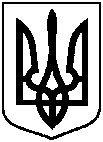 СУМСЬКА МІСЬКА ВІЙСЬКОВА АДМІНІСТРАЦІЯ СУМСЬКОГО РАЙОНУ СУМСЬКОЇ ОБЛАСТІНАКАЗвід 29.12.2023 року                     м. Суми                            № 152 – СМРРозглянувши звернення громадянина, надані документи, відповідно до статей 79-1, 123, 124 Земельного кодексу України, статті 50 Закону України «Про землеустрій», враховуючи указ Президента України від 31.10.2023                         № 720/2023 «Про утворення військової адміністрації», рекомендації постійної комісії з питань архітектури, містобудування, регулювання земельних відносин, природокористування та екології Сумської міської ради (протокол від 20 червня 2023 року № 64), та керуючись пунктом 26 частини 2 та пунктом 8 частини 6 статті 15  Закону України «Про правовий режим воєнного стану»НАКАЗУЮ:Надати Плужнікову Вадиму Валерійовичу (2491312153) дозвіл на розроблення проекту землеустрою щодо відведення земельної ділянки для подальшої її передачі у користування на умовах оренди за адресою: м. Суми, вул. Сумської артбригади, 5, орієнтовною площею не більше 0,2500 га, категорія, цільове та функціональне призначення земельної ділянки: землі промисловості, транспорту, зв’язку, енергетики, оборони та іншого призначення; для розміщення та експлуатації основних, підсобних і допоміжних будівель та споруд підприємств переробної, машинобудівної та іншої промисловості (код виду цільового призначення-11.02); під розміщеними виробничими приміщеннями, (номер запису про право власності в Державному реєстрі речових прав на нерухоме майно: 41758455 від 29 квітня 2021 року, реєстраційний номер об’єкта нерухомого майна: 2333119759101, загальна площа нерухомого майна-741,2 кв.м.). Начальник								      Олексій ДРОЗДЕНКОПро надання Плужнікову Вадиму Валерійовичу дозволу на розроблення проекту землеустрою щодо відведення земельної ділянки за адресою:                       м. Суми, вул.  Сумської артбригади, 5, орієнтовною площею не більше                                    0,2500 га